     МИНИСТЕРСТВО СЕЛЬСКОГО ХОЗЯЙСТВА РОССИЙСКОЙ ФЕДЕРАЦИИПРИКАЗот 28 декабря 2016 года N 600
Об утверждении порядка определения стоимости работ по культуртехнической мелиорации, необходимых для приведения земельного участка из земель сельскохозяйственного назначения в состояние, пригодное для ведения сельского хозяйстваВ соответствии со статьей 6 Федерального закона от 24 июля 2002 г. N 101-ФЗ "Об обороте земель сельскохозяйственного назначения" (Собрание законодательства Российской Федерации, 2002, N 30, ст.3018; 2003, N 28, ст.2882; 2004, N 27, ст.2711; N 41, ст.3993; N 52, ст.5276; 2005, N 30, ст.3098; 2009, N 19, ст.2283; 2011, N 1, ст.47; 2012, N 26, ст.3446; 2013, N 23, ст.2866; N 49, ст.6328; N 52, ст.7011; 2014, N 26, ст.3377; 2016, N 27, ст.4287)
приказываю:
Утвердить Порядок определения стоимости работ по культуртехнической мелиорации, необходимых для приведения земельного участка из земель сельскохозяйственного назначения в состояние, пригодное для ведения сельского хозяйства, согласно приложению к настоящему приказу.
Министр
А.Н.ТкачевЗарегистрированов Министерстве юстицииРоссийской Федерации2 марта 2017 года,регистрационный N 45825
УТВЕРЖДЕН
приказом
 Минсельхоза России
от 28 декабря 2016 года N 600     
Порядок определения стоимости работ по культуртехнической мелиорации, необходимых для приведения земельного участка из земель сельскохозяйственного назначения в состояние, пригодное для ведения сельского хозяйства1. Настоящий Порядок устанавливает правила определения стоимости работ по культуртехнической мелиорации, необходимых для приведения земельного участка из земель сельскохозяйственного назначения в состояние, пригодное для ведения сельского хозяйства, органом исполнительной власти субъекта Российской Федерации при определении начальной цены земельного участка из земель сельскохозяйственного назначения, изъятого по основаниям, предусмотренным статьей 6 Федерального закона от 24 июля 2002 года N 101-ФЗ "Об обороте земель сельскохозяйственного назначения" (Собрание законодательства Российской Федерации, 2002, N 30, ст.3018; 2016, N 27, ст.4287), для его продажи на публичных торгах.
2. При определении стоимости работ по культуртехнической мелиорации, необходимых для приведения земельного участка из земель сельскохозяйственного назначения в состояние, пригодное для ведения сельского хозяйства, учитываются следующие виды работ:
1) расчистка от древесной и травянистой растительности;
2) расчистка от кочек, пней и мха;
3) расчистка от камней и иных предметов;
4) первичная обработка почвы.
3. При расчете стоимости работ по культуртехнической мелиорации, необходимых для приведения земельного участка из земель сельскохозяйственного назначения в состояние, пригодное для ведения сельского хозяйства, в целях определения площади части (частей) земельного участка, в отношении которой(ых) необходимо проведение работ, указанных в пункте 2 Порядка используются результаты обследований, предусмотренных Федеральным законом от 16 июля 1998 года N 101-ФЗ "О государственном регулировании обеспечения плодородия земель сельскохозяйственного назначения" (Собрание законодательства Российской Федерации, 1998, N 29, ст.3399; 2016, N 15, ст.2066).
4. При расчете стоимости работ по культуртехнической мелиорации, необходимых для приведения земельного участка из земель сельскохозяйственного назначения в состояние, пригодное для ведения сельского хозяйства, используются следующие средние значения стоимости работ (тыс. рублей за 1 га):5. После 1 января 2018 года при расчете стоимости работ по культуртехнической мелиорации, необходимых для приведения земельного участка из земель сельскохозяйственного назначения в состояние, пригодное для ведения сельского хозяйства, используются средние значения стоимости работ, указанные в пункте 4 Порядка, скорректированные с учетом прогноза индексов-дефляторов и индексов цен производителей, предусмотренных для строительства, содержащихся в прогнозе социально-экономического развития Российской Федерации на соответствующий год, разрабатываемом в соответствии с Федеральным законом от 28 июня 2014 года N 172-ФЗ "О стратегическом планировании в Российской Федерации" (Собрание законодательства Российской Федерации, 2014, N 26, ст.3378; 2016, N 26, ст.3879, N 27, ст.4210).
6. Расчет стоимости работ по культуртехнической мелиорации, необходимых для приведения земельного участка из земель сельскохозяйственного назначения в состояние, пригодное для ведения сельского хозяйства, осуществляется по следующей формуле:
, где: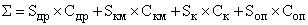  - стоимость работ по культуртехнической мелиорации, необходимых для приведения земельного участка из земель сельскохозяйственного назначения в состояние, пригодное для ведения сельского хозяйства;
 - площадь части (частей) земельного участка, в отношении которой(ых) необходима расчистка от древесной и травянистой растительности (га);
 - площадь части (частей) земельного участка, в отношении которой(ых) необходима расчистка от кочек, пней и мха (га);
 - площадь части (частей) земельного участка, в отношении которой(ых) необходима расчистка от камней и иных предметов (га);
 - площадь части (частей) земельного участка, в отношении которой(ых) необходима первичная обработка почвы (га);
 - средняя стоимость работ по расчистке от древесной и травянистой растительности в расчете на 1 га (в тыс. рублей);
 - средняя стоимость работ по расчистке от кочек, пней и мха в расчете на 1 га (в тыс. рублей);
 - средняя стоимость работ по расчистке от камней и иных предметов в расчете на 1 га (в тыс. рублей);
 - средняя стоимость работ по первичной обработке почвы в расчете на 1 га (в тыс. рублей).

Наименование федерального округаРасчистка от древесной и травянистой растительностиРасчистка от кочек, пней и мхаРасчистка от камней и иных предметовПервичная обработка почвыСеверо-Западный22,864,341,7436,52Центральный22,864,341,7436,52Приволжский20,863,961,5933,31Северо-Кавказский19,543,711,4931,21Южный20,513,91,5632,76Уральский22,054,191,6835,21Сибирский19,913,781,5231,81Дальневосточный22,454,261,7135,87